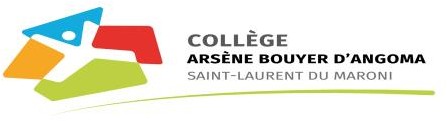 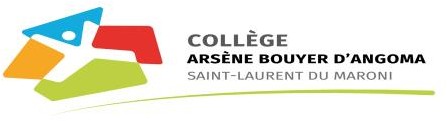 Année Scolaire : 2020-2021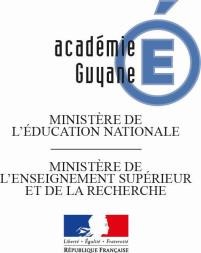 (à remettre au chef d’établissement sous enveloppe cachetée à l’attention du médecin et/ou de l’infirmière scolaire)NOM DE L’ELEVE :………………………………PRENOM :…………………….……Classe:…...........(1) rayer la mention inutileFiche à compléter si votre enfant est :Atteint d’une maladie chronique pouvant nécessiter une prise de médicament durant le temps scolaire.Susceptible de prendre un traitement d’urgenceAtteint d’un handicap ou d’une maladie invalidante pouvant nécessiter des aménagements particuliers dans le cadre scolaire.En fonction des renseignements que vous aurez précisés, vous serez contactés par le médecin ou l’infirmière scolaire pour établir avec vous, si nécessaire, un Projet d’Accueil Individualisé (PAI), conformément à la circulaire n°2003-135 du 08 Septembre 2003 relative à l’accueil en collectivité des enfants et des adolescents atteints de troubles de la santé évoluant sur une longue période.Vu et pris connaissance,Le représentant légal,	Date…………………..SignatureVision(1) : Lunettes :oui – non(1)lentilles :oui – non(1)Audition(1) :Bonne - Mauvaise (1)Votre enfant est-il diabétique ?	oui – non(1)Votre enfant est-il épileptique ?	oui – non(1)Votre enfant est-il asthmatique ?	oui – nonVotre enfant est-il drépanocytaire ? oui – non(1)Votre enfant suit-il un traitement ?	oui – non(1)Si oui lequel ?.............................................Votre enfant a-t-il subi des interventions chirurgicales ?oui – non(1)Si oui lesquelles ? .........................................................Votre enfant suit-il un régime alimentaire ?oui- non(1)Si oui lequel ?...........................................................Votre enfant est-il allergique ?	oui – non(1)Si oui préciser ?....................................................